434125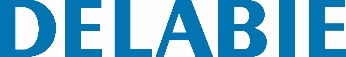 Flexível reforçado PVC brancoReferência: 434125 Informação para prescriçãoFlexível reforçado FF1/2"em PVC branco opaco L.1,25 m.Evita o desenvolvimento de germes ou de algas devido à luz.Porcas rotativas FF1/2", impedem qualquer torção do flexível. Estanquidade assegurada pelas juntas pré-montadas.